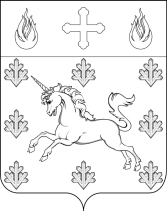 СОВЕТ ДЕПУТАТОВПОСЕЛЕНИЯ СОСЕНСКОЕРЕШЕНИЕ20 мая 2021 года № 59/7О признании утратившим силу Решения Совета депутатов                         поселения Сосенское от 19 октября 2017 года № 76/4 «О внесении изменений в Решение Совета депутатов поселения Сосенское от 20 июля 2017 года               № 73/10 «О порядке установки ограждающих устройств на придомовой территории многоквартирных домов, расположенных на территории поселения Сосенское»Руководствуясь Федеральным законом от 06.10.2003 № 131-ФЗ «Об общих принципах организации местного самоуправления в Российской Федерации», Законом г. Москвы от 06.11.2002 № 56 «Об организации местного самоуправления в городе Москве», Уставом поселения Сосенское, Совет депутатов поселения Сосенское решил:Признать утратившим силу Решение Совета депутатов поселения Сосенское от 19 октября 2017 года № 76/4 «О внесении изменений в Решение Совета депутатов поселения Сосенское от 20 июля 2017 года № 73/10 «О порядке установки ограждающих устройств на придомовой территории многоквартирных домов, расположенных на территории поселения Сосенское».Опубликовать настоящее Решение в газете «Сосенские вести» и разместить на официальном сайте органов местного самоуправления поселения Сосенское в информационно-телекоммуникационной сети «Интернет».Настоящее Решение вступает в силу со дня его принятия.Контроль за исполнением настоящего Решения возложить на главу поселения Сосенское Бармашева К.О. Глава поселения Сосенское                                                              К.О. Бармашев 